前往本處臨時辦公處所掛文路線（共兩條路線）10月23日（禮拜一）之後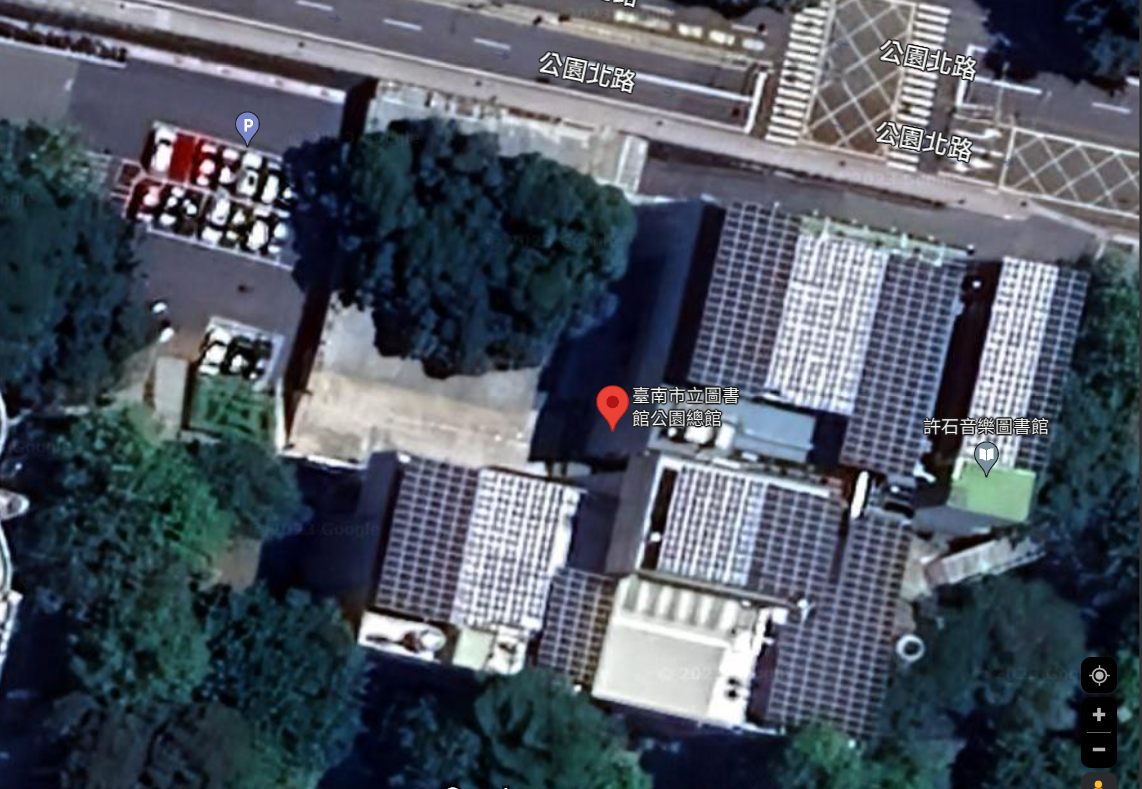 將車輛停至下方停車場，行經機車停車場進入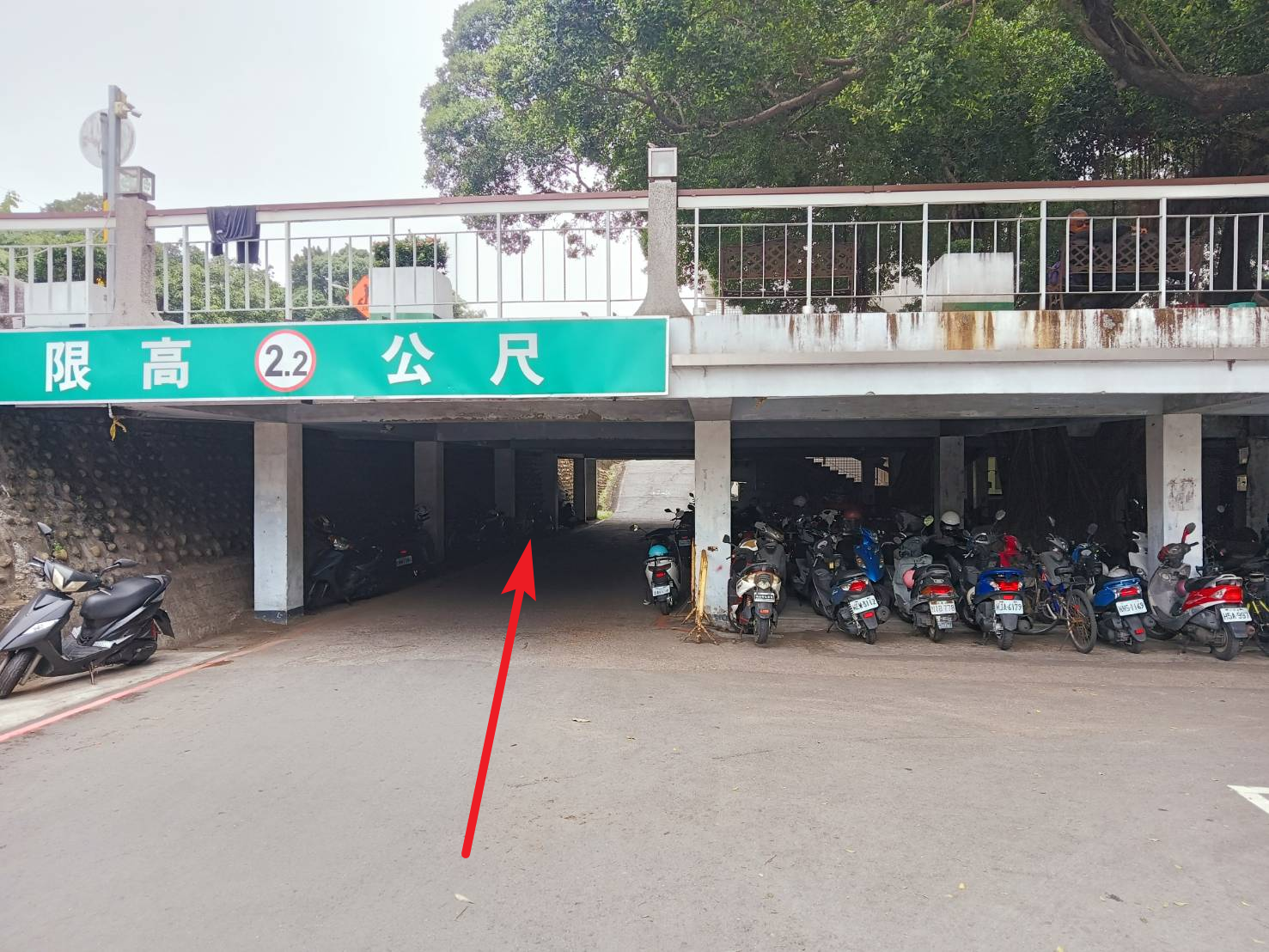 依箭頭方向進入後右轉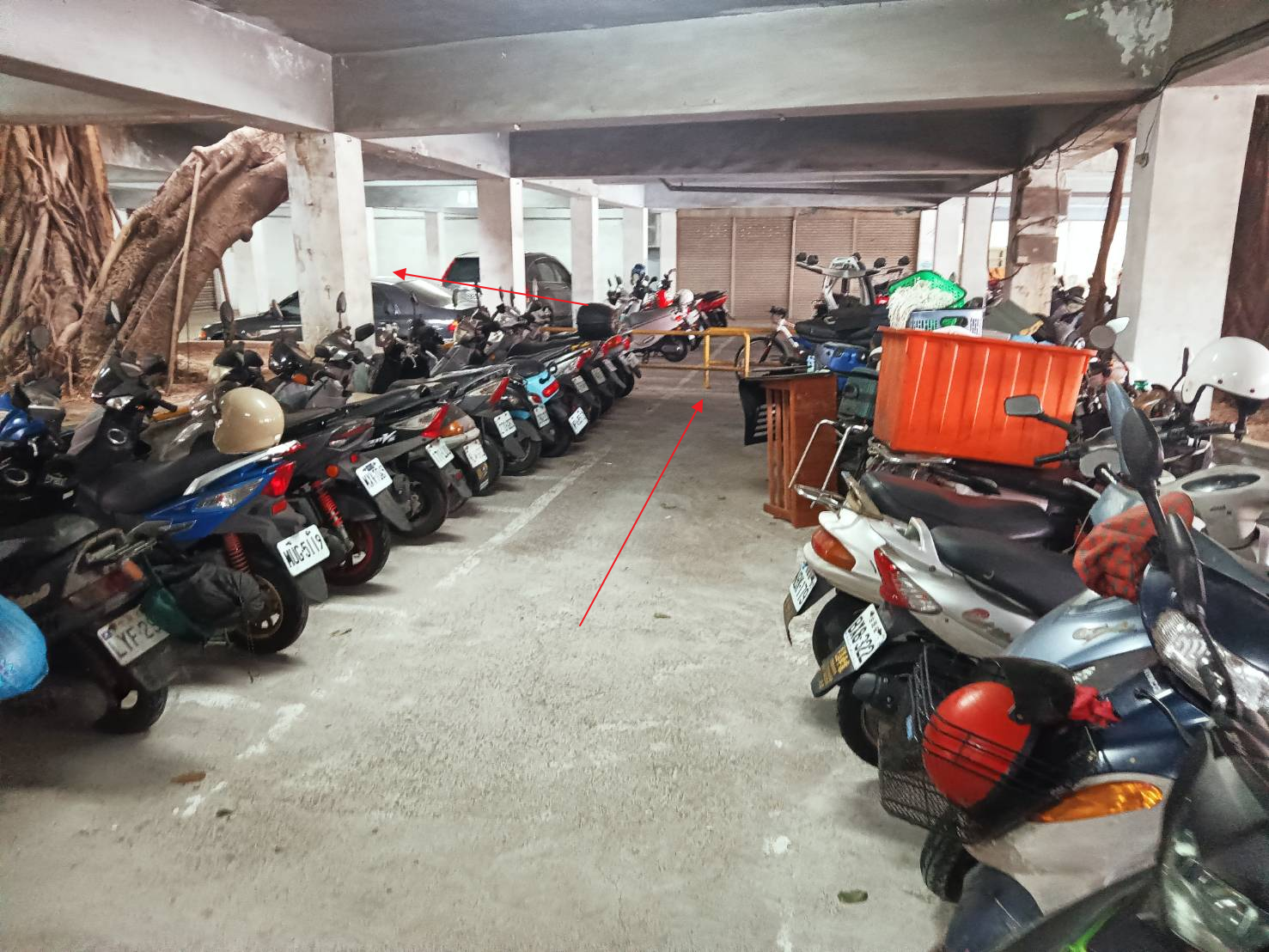 再依箭頭指示方向進入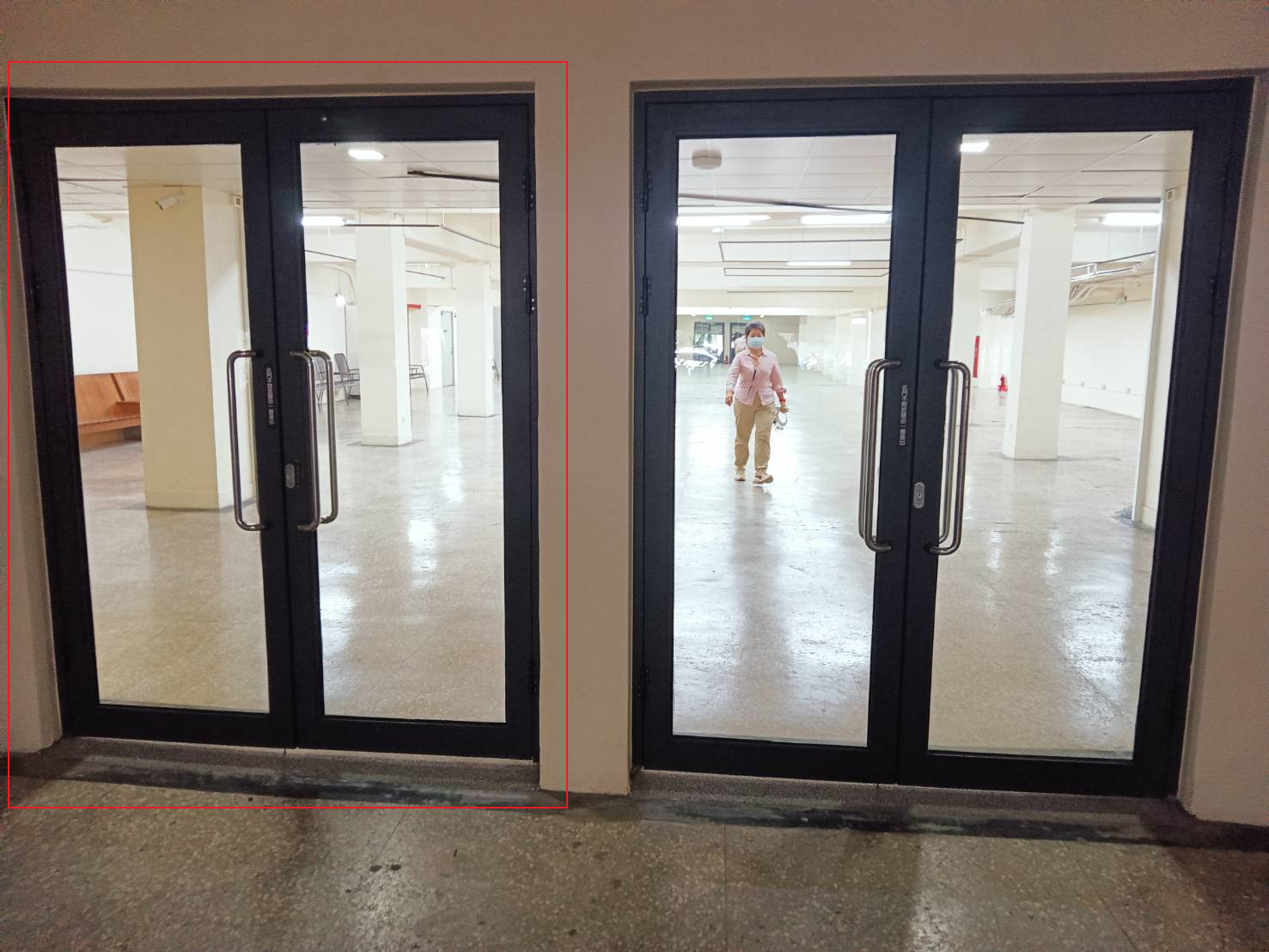 此處左側大門進入即為掛文處自一樓平台步行，經通行樓梯進入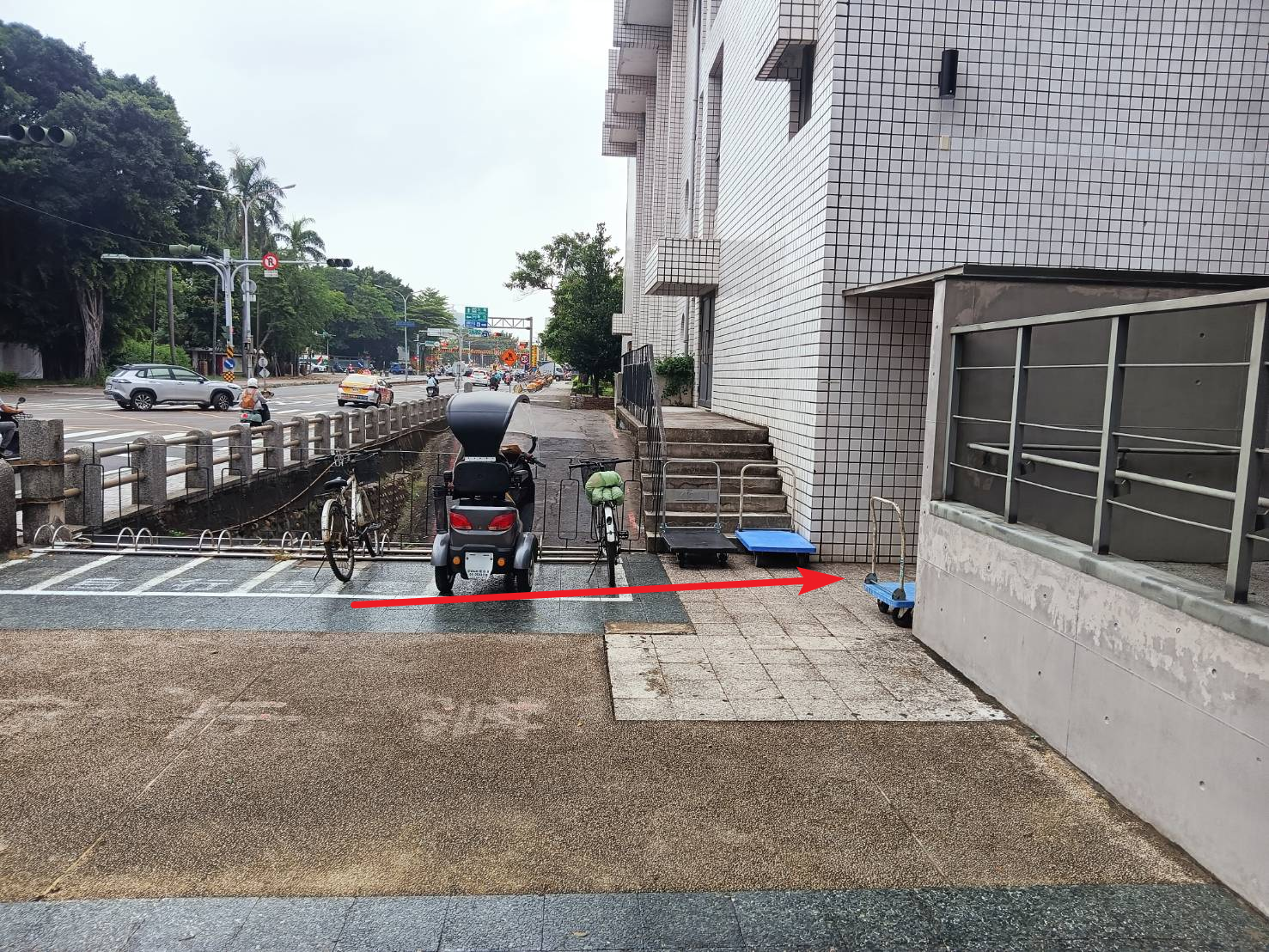 自公園北路一側平台樓梯口進入下樓左側即會看到此處入口，自左側大門進入即為掛文處